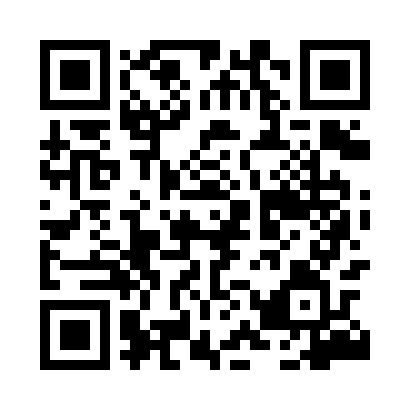 Prayer times for Boguchwalow, PolandWed 1 May 2024 - Fri 31 May 2024High Latitude Method: Angle Based RulePrayer Calculation Method: Muslim World LeagueAsar Calculation Method: HanafiPrayer times provided by https://www.salahtimes.comDateDayFajrSunriseDhuhrAsrMaghribIsha1Wed3:035:2412:455:518:0810:192Thu3:005:2212:455:528:1010:223Fri2:575:2012:455:538:1110:244Sat2:535:1812:455:548:1310:275Sun2:505:1712:455:558:1410:306Mon2:475:1512:455:568:1610:337Tue2:445:1312:455:578:1710:368Wed2:405:1212:455:588:1910:399Thu2:375:1012:455:588:2010:4210Fri2:345:0912:455:598:2210:4511Sat2:305:0712:456:008:2310:4812Sun2:295:0612:456:018:2510:5113Mon2:295:0412:456:028:2610:5314Tue2:285:0312:456:038:2710:5315Wed2:285:0112:456:048:2910:5416Thu2:275:0012:456:048:3010:5517Fri2:274:5912:456:058:3210:5518Sat2:264:5712:456:068:3310:5619Sun2:264:5612:456:078:3410:5620Mon2:254:5512:456:088:3610:5721Tue2:254:5412:456:088:3710:5822Wed2:244:5312:456:098:3810:5823Thu2:244:5112:456:108:4010:5924Fri2:234:5012:456:118:4110:5925Sat2:234:4912:456:118:4211:0026Sun2:234:4812:456:128:4311:0127Mon2:224:4712:466:138:4411:0128Tue2:224:4612:466:148:4511:0229Wed2:224:4612:466:148:4711:0230Thu2:224:4512:466:158:4811:0331Fri2:214:4412:466:168:4911:03